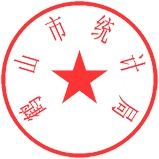 关于贯彻执行《广东省统计局关于企业统计信用管理的实施办法》的通知各镇（街）：为贯彻落实中央《关于深化统计管理体制改革提高统计数据真实性的意见》要求，推进统计领域诚信建设，引导企业依法统计、诚信统计，提高统计数据真实性，现将《广东省统计局关于企业统计信用管理的实施办法》转发给你们，请认真贯彻执行。附件：广东省统计局关于企业统计信用管理的实施办法　　                        鹤山市统计局　　                      2021年5月24日抄送：各股（室）